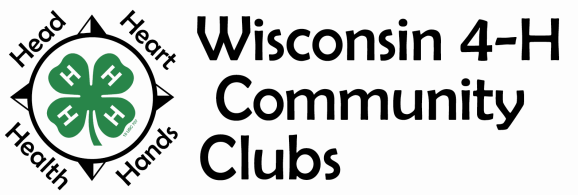 4-H Meeting Guide HandoutHere are helpful hints to consider as youth and adult leaders are planning effective 4-H meetings.Before the 4-H Meeting DateThe organizational leader (or leader in charge of the business meeting) and the youth officers/leaders need to meet prior to the meeting to prepare the agenda. Working together can prepare everyone for a well run meeting Use the 4-H Club Meeting Planner on the next page as an aid. Pre-Meeting ActivityHave something for the early arrivals to do. This could include something fun or something to help prepare for the meeting. Being ready with an activity or two sets the stage for creating a welcoming environment.Opening ActivityThe purpose of an opening activity is team building and creating a welcoming environment. The pre-meeting activity can lead right into the opening activity or one activity can sometimes serve both purposes. This activity is especially important with new groups, but also serves a purpose for a long-standing 4-H Club.Business Make sure all business comes before the members, allowing time for discussion and decisions. How the group makes decisions should be decided at the first meeting of the group each year. Practicing decision making can be part of an educational activity and help teach all members how to do their role. The secretary or note taker needs to keep accurate notes of all decisions made. Copies of the notes should be available to all members.	Educational Program or ActivityThe educational program is an opportunity for the members to join in a group-learning experience. The learning experience may include demonstrations, guest speakers, movies, tours, learning games and hands-on activities, such as crafts and project related activities. The program or activity should be fun, interesting and educational. Well planned programs and activities take into account the needs, ages and interests of young people.RecreationYouth (and most adults) come to meetings to have fun and get something done. Include recreation in every meeting. The recreation can take place anytime during the meeting. Ideas for recreation include games, group activities, dancing, fitness activities, stories, music, skits, and drama. Remember that young people get bored when sitting for more than a few minutes. Youth need to move their bodies and enjoy activities where they can “let off a little steam.”RefreshmentsYouth like to eat, so be sure to have refreshments. If the meeting is right after school, refreshments should be the first activity on the agenda. Limit high sugar sodas and snacks. Model good eating behaviors by serving fruits, veggies, whole-grain crackers and dip, cheese, juice, milk or water.DelegationUse delegation as a way to teach and practice leadership development. Most parts of the meeting can be delegated to youth leaders, parents and other interested adults. The more people you can get involved contributing to and feeling a part of the club, the better the club or group will function.Club Meeting Agenda Planner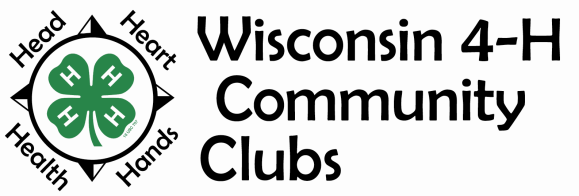 4-H Community ClubsThe three components of a 4-H Club meeting are:BusinessEducation or ProgramRecreation and RefreshmentsThe total meeting should be about 1 hour in length. Planning is the key to an efficient and fun meeting. Youth officers should work with the club team leaders in preparing the agenda for the 4-H club meeting. The business portion should last no more that 15-20 minutes and could include: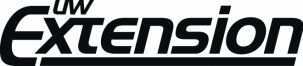 An EEO/AA employer, University of Wisconsin-Extension provides equal opportunities in employment and programming, including Title IX and American with Disabilities (ADA) requirements. © 2009 by the Board of Regents of the University of Wisconsin System. Developed by the Wisconsin 4-H Office, 431 Lowell Hall, 610 Langdon St., Madison, WI 53703. The 4-H name and emblem are federally protected under Title 18 US Code 707.Agenda ItemThings To DoPerson ResponsibleCall to orderFlag pledgesRoll call/attendanceSecretary’s Report/Reading of the MinutesTreasurer’s reportCommittee reportsUnfinished businessNew businessAnnouncementsAdjournment